Overview of the Entire Bible ScheduleWeek 1 – Content Overview of the Entire BibleWeek 2 – Storyline Overview of the Entire BibleWeek 3 – Jesus in the Old TestamentWeek 4 – Pentateuch, Part 1 (Genesis 1-11)Week 5 – Pentateuch, Part 2 (Genesis 12 – Deuteronomy)Week 6 – Historical Writings, Part 1 (Joshua – 2 Samuel)Week 7 – Historical Writings. Part 2 (1 Kings – 2 Chronicles)Week 8 – Historical Writings, Part 3 (Ezra – Esther)Week 9 – Poetry (Job – Song of Solomon)Week 10 – Prophets (Isaiah – Malachi)Week 11 – Gospels & Acts (Matthew – Act)Week 12 – Letters & Revelation (Romans – Revelation)For any questions, email bnistor@sheridanhills.org. Core Seminars—Overview of the Entire Bible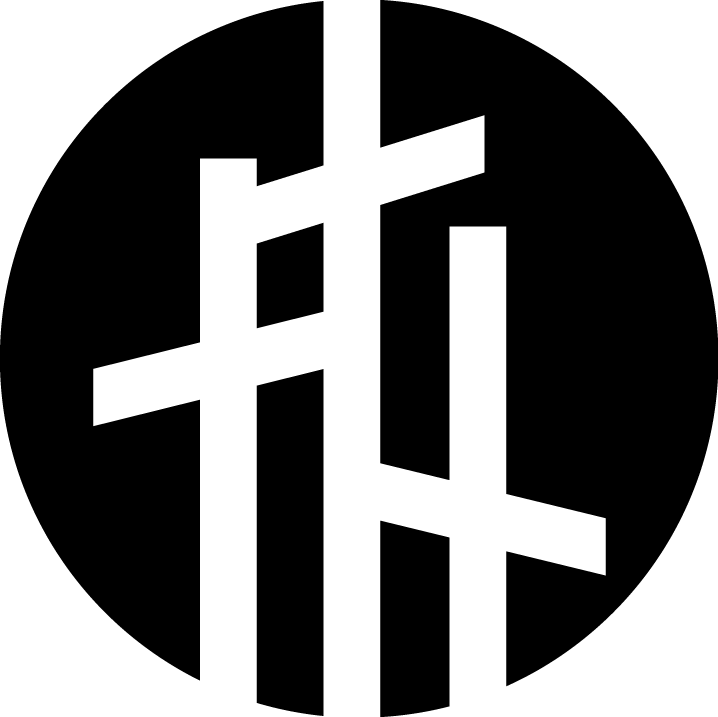 Class 9: Job – Song of Solomon“Do your best to present yourself to God as one approved, a worker who has no need to be ashamed, rightly handling the word of truth.” (2 Timothy 2.15)SIMPLE OUTLINESUMMARY OF THEMES COVERED IN POETIC AND WISDOM LITERATURESuffering and evilJustice and righteousnessPraise and exaltationLamentThanksgivingFear of the LordHuman knowledgeThe meaning of lifeLove as a gift from GodJOBUniqueness of the book: Author wants us to focus on the questions raised by Job’s suffering. Job: blameless, righteous, honors GodSatan: Job is only righteous because God rewards him.  Let him suffer then see how righteous he is. God: Why did God allow Job to suffer? No answer…The real questions of the book:	1. Is God just?2. Does God run the universe on the strict principle of justice? 3. How is Job’s suffering to be explained? Eliphaz, Bildad, Zophar represent the best of ancient thought on suffering and human wisdomThree cycles in the book: Job-->Friend-->Job-->Friend-->Job-->FriendBig Assumption: God’s Response:1. The universe is a vast and complex place that only God can control (38-39)2. Job doesn’t have a universal vantage point of the universe like God does.3. Therefore, Job cannot accuse God of injustice. 4. We live in an amazing world that is not designed to prevent suffering. 5. Eliphaz, Bildad, and Zophar are wrong6. Job has spoken rightly about me (not about everything though…)Theme Two: Joy of Physical Attraction	Described by elaborate metaphors (see handout)	NOT VISUALWhat is Love? 8:6-7	Beautiful and life-giving		OR	Dangerous and destructiveHumans have a longing to know and be knownLove (i.e. sexual love) is a gift from GodOpen-ended ending – 8:13-14Some interpretations:	1. God and Israel – Jewish Tradition	2. Christ and the Church – Christian Tradition	3. Collection of Ancient Love PoetryKey Feature: Garden Imagery --> Adam & EveMan and Woman naked and vulnerable, yet unified and safeVision of a relationship untainted by sinMeant to point us to God’s greater love Behemoth and Leviathan 	Symbols of disorder and dangerGod’s world is good, ordered, and beautiful, but imperfect, wild, and dangerous. PSALMSA collection of 150 Hebrew poems written by various authors like David, Asaph, Sons of Korah, Heman & Ethan, Solomon, Moses, and Anonymous.  Many written for choir, but NOT a hymnbookDesigned as five books, mirroring the Pentateuch – A New TorahTwo themes: Torah and KingPsalm 1 – Blessed is the man who meditates on the TorahPsalm 2 – Reflection on 2 Samuel 7; Blessed are those who take refuge in the KingBook 1 emphasis:	1. Psalm 15 and 24 are a call to covenant faithfulness2. Psalms 16-18 and 20-23 are about the king’s deliverance and rule over the nations.3. Psalm 19 is the center and it focuses on TorahBook 2 emphasis: 1. Psalms 42-43 opens with the hope for a future return to the Temple in Zion2. Psalm 72 closes the book and emphasizes the future reign of a messianic King that will bring fulfillment to Abrahamic promises. Book 3 emphasis: 1. Book 3 concludes with a psalm focusing on the promise of a messianic kingdom in light of Israel’s crisis of exile.  Book 4 emphasis:1. Book 4 responds to the crisis of exile in book 3.  Psalm 90 is a psalm of Moses who calls upon God to have mercy.2. Psalms 93-99 celebrate the day when God will establish himself as king and justice and righteousness will rule the world. Book 5 emphasis:1. Opens with the promise of a messianic king who will defeat evil and bring God’s kingdom2. Psalms 113-118 (aka Hallel Psalms) and Psalms 120-136 (aka Songs of Ascent)  are about the future messiah who will save his people and bring future restoration.3. Center of Book 5 is Psalm 119 4. Concludes with Psalms 146-150, Psalm 148 being the center that alludes back to Hannah’s song in 1 Samuel 2.  The “horn” is a symbol for the future messianic king.  Types of Psalms: Lament and PraiseLament can be found primarily in the first part of PsalmsPraise is found primarily in the end of PsalmsShift between lament and praise propels readers forward to hope. PROVERBSWisdom not knowledgeWisdom is skill or applied knowledge	How to live well in God’s world Not good advice—invitation to learn wisdom from previous generationsFear of the LordAwe and reverenceA moral mindsetHumble oneself before GodA Father’s Instruction	Wisdom and Fear of God 		--> Virtue, Integrity, Generosity			 --> Success and peace	Folly and Evil		--> Selfishness and Pride			--> Ruin and ShameLady Wisdom – Proverbs 1:20-33, 3:13-20, 8, and 9How to read proverbsProverbs are probabilitiesProverbs are not promisesProverbs focus on general rules not exceptionsECCLESIASTESAuthor’s Goal: To let the teacher deconstruct all the ways we find meaning and purpose apart from God. The structure of the book: 	Author (1:1) – Teacher (1:2-12:7) – Author (12:9-14)“Smoke, Smoke, everything is utterly smoke”	1. Everything is temporary and fleeting	2. Everything is an enigma and paradoxTimeNothing really ever changesMountains don’t care about what you doTime erases everythingDeathGreat equalizerRenders everything meaninglessHow do we live in a smoke-filled world?Accept that all of life is out of your controlEnjoy God’s gifts and life as it comesFear God and obey him (12:13-14)SONG OF SOLOMON“Song of songs” – Hebrew Idiom, meaning greatest songSolomon likely not the author – likely written in the tradition of SolomonTheme One: Intense Desire, Seeking and FindingSeparated --> hunting for one another--> find each other and embrace --> scene ends before getting racyJob 1-42How do we live in a world with evil and suffering? Psalm 1-150How do we praise God?Proverbs 1-31How do we live in an ordered world? Ecclesiastes 1-12How do we live in a meaningless world?Song of SolomonHow do we understand love and sex? HUMAN ACTIONGOD’S JUSTICEWise & GoodSuccess and RewardEvil & FoolishDisaster and punishmentWe think we have enough perspective of the world to make large claims about God’s justice.We think we have enough perspective of the world to make large claims about God’s justice.ARGUMENTIMPLICATIONCONCLUSIONCONCLUSIONJOBI’m innocentMy suffering is not just1. God doesn’t run the world with justice2. God is unjustFRIENDSGod is justGod rules the world with justiceJob must have sinned to cause his punishment (Job 22)Job must have sinned to cause his punishment (Job 22)ELIHUGod is justGod rules the world with justiceSuffering may be a warning to avoid future sin because it builds character.Suffering may be a warning to avoid future sin because it builds character.